Publish Your Self AssessmentYou will now attach and/or embed your self-assessment to the bottom of the blog post with the artifact you have chosen. You may choose to make this post private or public. After placing your artifact on a blog post, follow the instructions below.Categories - Self-AssessmentTags - Now tag your post using the tag that corresponds to the competency that you have written about. You can choose more than one. Please use lower case letters and be exact.#creativethinkingcc#communicationcc#criticalthinkingcc#socialresponsibilitycc#personalidentitycc#personalawarenessccUse the Add Document button located at the top of your post page and embed your self-assessment at the bottom of your blog post.Publish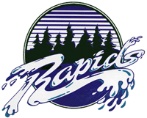 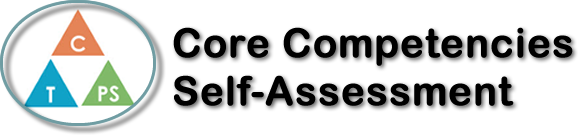 Name: Diego GonzalezDate:  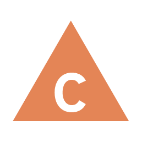 How does the artifact you selected demonstrate strengths & growth in the communication competency?In what ways might you further develop your communication competency?Self-ReflectionDescribe how the artifact you selected shows your strengths & growth in specific core competencies. The prompt questions on the left - or other self-assessment activities you may have done - may guide your reflection process.I am choosing my career compass as my artifact. I feel likes this demonstrates my growth because at the beginning of class I had no idea what I wanted my career to be, but during the project I decided I wanted to pursue being a CSI. I also feel that it demonstrates my strengths because even in my hobby I want to learn more about becoming a CSI or I watch a lot of movies or shows about them, and I just find it so interesting the way they solve crimes it just blows my mind. During my free time I watch a lot of movies and shows about crimes that make you think, and I really enjoy watching it because it is like I am solving the crime with the people on the tv, and when I watch the shows with my friends, they do not understand how the people figure out the crimes, so I have to explain it to them, and their just mind blown.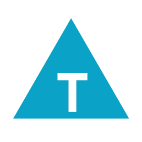 How does the artifact you selected demonstrate strengths & growth in the thinking competencies?In what ways might you further develop your thinking competencies?Self-ReflectionDescribe how the artifact you selected shows your strengths & growth in specific core competencies. The prompt questions on the left - or other self-assessment activities you may have done - may guide your reflection process.I am choosing my career compass as my artifact. I feel likes this demonstrates my growth because at the beginning of class I had no idea what I wanted my career to be, but during the project I decided I wanted to pursue being a CSI. I also feel that it demonstrates my strengths because even in my hobby I want to learn more about becoming a CSI or I watch a lot of movies or shows about them, and I just find it so interesting the way they solve crimes it just blows my mind. During my free time I watch a lot of movies and shows about crimes that make you think, and I really enjoy watching it because it is like I am solving the crime with the people on the tv, and when I watch the shows with my friends, they do not understand how the people figure out the crimes, so I have to explain it to them, and their just mind blown.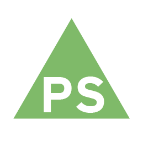 How does the artifact you selected demonstrate strengths & growth in the personal & social competencies?In what ways might you further develop your personal & social competencies?Self-ReflectionDescribe how the artifact you selected shows your strengths & growth in specific core competencies. The prompt questions on the left - or other self-assessment activities you may have done - may guide your reflection process.I am choosing my career compass as my artifact. I feel likes this demonstrates my growth because at the beginning of class I had no idea what I wanted my career to be, but during the project I decided I wanted to pursue being a CSI. I also feel that it demonstrates my strengths because even in my hobby I want to learn more about becoming a CSI or I watch a lot of movies or shows about them, and I just find it so interesting the way they solve crimes it just blows my mind. During my free time I watch a lot of movies and shows about crimes that make you think, and I really enjoy watching it because it is like I am solving the crime with the people on the tv, and when I watch the shows with my friends, they do not understand how the people figure out the crimes, so I have to explain it to them, and their just mind blown.